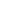 Anant Ram VermaSr. PHP Full Stack Developer  Allahabd, UP, 221001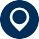   09415185511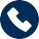   anantramverma777@gmail.com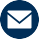 Hardworking and passionate jobseeker with strong organizational skills eager tosecure entry-level Sr. PHP  Full  Stack  Developer position in environment. Ready to help team achieve company goals. Reliable employee seeking Sr. PHP Full Stack Developer position. Offering excellent communication and good judgment.Skills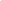 PHP Full StackReact js frontend development Javascript & jquery
MYSQL SOAP API & REST API                                                 Work HistorySr. PHP Full Stack Developerneegex.com, Allahabad, UP https://partsites.com/ Description: Car parts sealingManaging large DATABASE 500 GBManaging 2000 Dealer site and order and contents, Dealer Sites Like, https://store.mopar.com/ , https://fordestore.com/ , https://shop.porscheusa.com/Showroom Application:https://www.fordshowroom.com/ , http://moparshowroom.com/ , https://hyundai.showroomaccessories.com/Epic site ( Its installed more than 3000 websites) https://www.bloomington-acura.com/parts/parts-and-accessories.htm , https://luthermankatohonda2.cms.dealer.com/parts/order-parts.htmTechnologies :PHP, Jquery , MySQL , AJAX, SOAP, AWS , git, VueJs , Reactjs , JavaScriptTeam Size: 5 Members.Role: Sr. Programmerhttp://www.iconspedia.com/Description: Add Caching sectionTechnologies: PHP, Java Script ,  Jquery, MySQL, AJAX, Team Size: 5 Members.Role: Sr. Programmer http://www.enrollagents.com/Description: Manage Greeting, on both mobile version & computer version , insurance calculation on state basis.Technologies: PHP, Java Script , Jquery , MySQL , AJAX Size: 3 MembersRole: Sr. ProgrammerAPI base sitehttp://storescompare.net/ , http://cheapshopper.net/ , http://www.bargainhub.net , http://www.smart-buyer.co.uk , http://www.price-comparer.com/Description: Searching Product, From XMLTechnologies: PHP, Java Script, Jquery ,XML Size: 3 Members.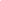 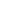 Role: Sr. ProgrammerEducationMaster of SciencePTU - Allahabad Professional Qualification:“A” level from DOEACC“O” level from DOEACC A   cademic qualification:M.C.A From P.T.U(Punjab technical university jalandhar)B.A. from Awadh University, Faizabad10+2 from U.P. Board10th from U.P. Board